Муниципальное казенное учреждение дополнительного образования «Детская школа искусств» с. Кунашак Кунашакского районаДОПОЛНИТЕЛЬНАЯ ОБЩЕРАЗВИВАЮЩАЯ ОБРАЗОВАТЕЛЬНАЯ ПРОГРАММА В ОБЛАСТИ ХОРЕОГРАФИЧЕСКОГО ИСКУССТВА «ОСНОВЫ ХОРЕОГРАФИИ»ПРОГРАММА УЧЕБНОГО ПРЕДМЕТАКЛАССИЧЕСКИЙ ТАНЕЦ(5 -летний срок обучения)с. Кунашак 2021г.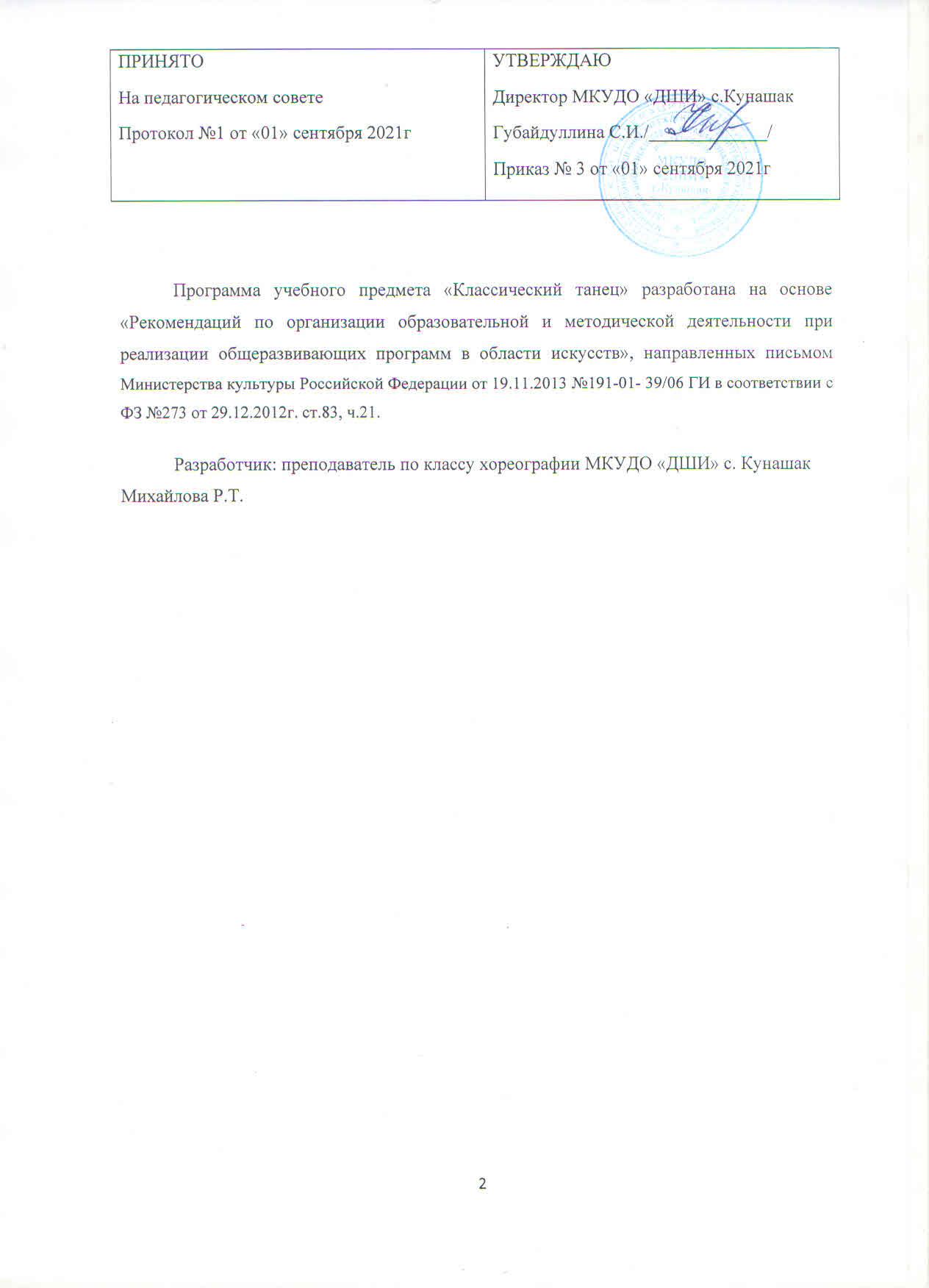 СодержаниеПояснительная запискаПрограмма учебного предмета «Классический танец» разработана на основе «Рекомендаций по организации образовательной и методической деятельности при реализации общеразвивающих программ в области искусств» от 12.03.2012 г. и на основе собственного педагогического опыта.Учебный предмет «Классический танец» является базовой дисциплиной, которая направлена на развитие профессионально необходимых физических качеств, на формирование у детей знаний, умений и навыков, которые позволят в дальнейшем осваивать профессиональный образовательные программы в области хореографического искусства.Срок освоения программы для детей, поступающих в образовательное учреждение в первый класс в возрасте от 6,6 лет до 8 лет и от 9 до 12 лет составляет 3 года (3-5 класс).Продолжительность учебных занятий составляет 35 недель в год.Учебные занятия проводятся 2 раза в неделю в 3 классе по 1 часу и в 4,5 классе по 1,5 часа.Основной формой проведения уроков являются мелкогрупповые занятия преподавателя с учащимися.Цель учебного предмета:Развитие танцевально-исполнительских и художественно- эстетических способностейучащихся на основе приобретенного ими комплекса знаний, умений, навыков, необходимых для исполнения танцевальных композиций различных жанров и форм.Задачи:развить интерес к классическому танцу и хореографическому творчеству;овладеть учащимся основными исполнительскими навыками классического танца,позволяющими грамотно исполнять музыкальные композиции, как соло, так и вансамбле;развить музыкальные способности: слух, ритм, память и музыкальность;освоить учащимся музыкальную грамоту, необходимую для владения классическим танцем в пределах программы;стимулировать развитие эмоциональности, памяти, мышления, воображения и творческой активности в ансамбле;развить чувство ансамбля (чувство партнерства), двигательно-танцевальные способности, артистизм;приобрести обучающимся опыт творческой деятельности и публичных выступлений;формировать у одаренных детей комплекс знаний, умений и навыков, позволяющих в дальнейшем осваивать профессиональные образовательные программы в области хореографического искусства.Структура программы включает в себя: пояснительную записку, учебно-тематический план, содержание предмета, требования к уровню подготовки обучающихся, формы и методы контроля, систему оценки, методическое обеспечение учебного предмета, список литературы.«Пояснительная записка» содержит краткую характеристику предмета, его роль в образовательном процессе, срок реализации учебного предмета, объем учебного времени,цель и задачи предмета. Раздел «Учебно-тематический план» включает в себя последовательность изучения тем программ с указанием распределения учебных часов по разделам и темам учебного предмета. Раздел «Содержание учебного предмета» состоит из: теоретических знаний о строении и функциях человеческого тела, обогащения словарного запаса учащихся в области специальных знаний, разминочного комплекса упражнений по кругу, экзерсиса у балетного станка, экзерсиса на середине зала, allegro, а также работы в парах и индивидуальной домашней работы, творческих заданий с оценочным контролем. «Требования к уровню подготовки обучающихся» разработаны на основе «Рекомендаций по организации образовательной и методической деятельности при реализации общеразвивающих программ в области искусств». Формы и методы контроля, система оценки включает в себя требования к организации и форме проведения текущего, промежуточного и итогового контроля. «Методическое обеспечение учебного процесса» содержит методические рекомендации педагогическим работникам, обоснование методов работы по основным направлениям. «Список литературы» включает в себя перечень методической литературы. Материально - техническая база образовательного учреждения должна соответствовать санитарным и противопожарным нормам, нормам охраны труда.Минимально необходимый для реализации программы «Классический танец»перечень учебных аудиторий, специализированных кабинетов и материально-технического обеспечения включает в себя:балетные залы, имеющие пригодное для танца напольное покрытие (линолеумное покрытие), балетные станки, зеркала на одной стене;наличие музыкального инструмента (рояля/фортепиано) в балетном классе;учебные аудитории для групповых, мелкогрупповых и индивидуальных занятий;помещения для работы со специализированными материалами (фонотеку, видеотеку, фильмотеку, просмотровый видеозал);костюмерную, располагающую необходимым количеством костюмов для учебных занятий, репетиционного процесса, сценических выступлений;раздевалки и душевые для обучающихся и преподавателей.В образовательном учреждении должны быть созданы условия для содержания, своевременного обслуживания и ремонта музыкальных инструментов, содержания, обслуживания и ремонта балетных залов, костюмерной.Учебно-тематический план3 класс(Первый год обучения)4 класс(Второй год обучения)5 класс(Третий год обучения)Содержание учебного предмета3 класс (Первый год обучения)ЭКЗЕРСИС У СТАНКА1) Позиции ног: I, II, V.2) Demi plie no I, II, V позициям.3) Battements tendus из I позиции во все направления4) Grand plie no I, II позиции.5) Battement tendu jete из I позиции во всех направлениях:6) Положение ноги sur le cou de pied:- «условное» спереди, сзади,- «обхватнoe».7) Battements fondu носком в пол во всех направлениях, лицом к станку.8) Releve no I, II, V позициям:- с вытянутых ног,9) Port de bras (перегибы корпуса) в различных сочетаниях:- в сторону, вперед, назад.10) Demi rond de jambe par terre в первой раскладке en dehors, en dedans.11) Battementsfrappe лицом к станку, носком в пол во всех направлениях.12) Понятие retire.13) Battements releve lent на 90 градусов во всех направлениях лицом к станку.14) Grand battements jete из I позиции во всех направлениях лицом к станку.15) Постановка корпуса одной рукой за палку в сочетании с port de bras (I, II, III позиции рук).ЭКЗЕРСИС НА СЕРЕДИНЕ ЗАЛА1) I Форма port de bras в различных сочетаниях (en dehors, en dedans).2) Demi plie no I, II, V позициям ;3) Grand plie по I, II позициям.4) Battements tendu из I позиции во всех направлениях.5) Battements tendu jete во всех направлениях из I позиции.6) Demi rond de jambe par terre.7) Battements releve lent во всех направлениях на 908) Grand battements jete из I позиции в первоначальной раскладке.9) Releve no I, II, V позициям:7- свытянутыхног.ALLEGROTemps leve saute no I, II, V позициям.Petit change ment de pied.Раs echappe в первой раскладке.Шаг польки.По окончании первого года обучения обучающиеся должны знать и уметь:– различать танцевальные жанры, их специфические особенности;– анализировать танцевальную музыку;– грамотно исполнять программные движения;– знать правила выполнения движений;– знать структуру и ритмическую раскладку;– замечать ошибки в исполнении других и уметь предложить способы их исправления;– координировать движения ног, корпуса и головы в умеренном и быстром темпе;– уметь танцевать в ансамбле;– оценивать выразительность исполнения;– различать выразительные средства в передаче характерного настроения.4 класс (2 год обучения)ЭКЗЕРСИС У СТАНКА1) Battements tendus:- battements tendus pour le pled всторону;- battements tendus из V позиции.2) Passe par terre:- с окончанием в demi plie.3) Battements tendus jete:- battements tendus jete с pique;- battements tendus jete из V позиции4) Preparation к rond de jambe par terre en dehors, en dedans.5) Rond de jambe par terre.6) Battements fondu одной рукой за палку:- носком в пол во всех направлениях.7) Battements double fondu в cторону:- носком в пол на всей стопе.8) Battements frappe одной рукой за палку:- носком в пол во всех направлениях.9) Battements double frappe в cторону:- носком в пол на всей стопе.10) Releve no I, II, V позициям:- с demi plie11) Petit battements с акцентом sur le cou de pied- сзади и условное спереди.12) Battements releve lent на 90о из V позиции ног.13) Battements developpe во всех направлениях:- лицом к станку.14) Grand battements jete из V позиции ног.15) Pas tombe с фиксацией ноги в положении sur le coude pied на месте.16) Rond de jambe en l air en dehors, en dedans впервоначальной раскладке.ЭКЗЕРСИС НА СЕРЕДИНЕ ЗАЛА1) Понятие epaulement8- croisee;- efface.2) Раs balance.3) Battements tendus во всех направлениях из V позиции ног:- в сочетании с pour le pied и demi plie.4) Battements tendus  jete во всех направлениях из V позиции ног:- в сочетании с pique.5) Batternent fondu во всех направлениях носком в пол.6) Battements frappe во всех направлениях носком в пол.7) Battetnents releve lent на 90о во всех направлениях в сочетаниях с раssе.8) Grandbattementsjete во всех направлениях.9) II Форма port de bras.10) Temps lie par terre en dehors et en dedans.ALLEGROРаs echappe.Pas assemble всторону:- у станка и на середине.Sissor me simple enface:- у станка и на серединеПо окончании второго года обучения учащиеся должны знать и уметь:– грамотно, музыкально-выразительно исполнять программные движения (умение свободно координировать движение рук, ног, головы, корпуса);– владеть сценической площадкой;– анализировать исполнение движений;– знать об исполнительских средствах выразительности танца (выразительности рук, лица, позы);– определять по звучанию музыки характер танца;– термины и методику изученных программных движений;– уметь грамотно пользоваться методикой при выполнении движений.5 класс (3 год обучения)ЭКЗЕРСИС У СТАНКА1) Постановка корпуса по IV позиции.2) Demi plie no IV позиции;3) Grand plie no IV позиции .4) Battements tendus:- double battements tendus;5) Passe par terre:- с deml plie по I позиции6) Battements tendus jete:- с balancoire;7) Demi rond de jambe на 45o en dehors, en dedans,8) Rond de jambe par terre.- на demi plie9) Battements fondu с plie releve во всех направлениях10) Battements double frappe сокончаниемв demi plie:- носком в пол11) Battements developpe во всех направлениях:- держась одной рукой за палку.12) Pas tombee с продвижением и фиксацией ноги в положении suг lе соude pied,13) Grand battements jete:- с pointee.14) III форма port de bras как заключение комбинаций.ЭКЗЕРСИС НА СЕРЕДИНЕ ЗАЛА1) III форма port de bras2) Понятие arabesque. Изучение I, II, arabesque (носком в пол)3) Battement tendu в сочетании с degagee4) Battements tendu jete в сочетании с balancoire, pique.5) Rond de jambe par terre en dehorset en dedans на demi plie.6) Battements fondu во всех направлениях на 457) Battements frappe во всех направлениях на 458) Battetnents develop в сторону.9) Battements releve lent и battements developpe как основополагающие элементы adagio.10) Grand battements jete с pointee11) Temps lie par terre с перегибом корпуса en dehors и en dedans12) Позы классического танца (носком в пол):- croise вперед, назад;- effacee вперед, назад;- ecartee вперед, назад.ALLEGROTemps levesaute по I, II, V позициям:- с продвижением вперед, в сторону, назад.Changement de pied en tournant на:- 1/8,- 1/4,- 1/2 поворота.Pas echappe en tournant на ¼ поворота.Pas jete en face.Pas glissade.По окончании третьего года обучения обучающиеся должны знать и уметь:– грамотно и выразительно исполнять программные движения и элементарные комбинации;– сочетать пройденные упражнения в несложные комбинации;– выполнять движения музыкально грамотно;– справляться с музыкальным темпом урока;– обосновано анализировать выполнение заданной комбинации;– анализировать и исправлять допущенные ошибки;– воспринимать разнообразие музыкально-ритмических рисунков;– анализировать исполнение движений;– знать об исполнительских средствах выразительности танца;– знать термины изученных движений;– знать методику изученных программных движений;– уметь грамотно пользоваться методикой при выполнении движений.Настоящая программа включает основной комплекс движений – у станка и насередине зала и дает право преподавателю на творческий подход к ее осуществлению с учетом особенностей психологического и физического развития детей.Обучение по данной программе позволяет изучать материал поэтапно, в развитии -от простого к сложному.Урок состоит из двух частей - теоретической и практической, а именно:а) знакомство с правилами выполнения движения, его физиологическими особенностями;б) изучение движения и работа над движениями в комбинациях..III. Требования к уровню подготовки обучающихсяУровень подготовки обучающихся является результатом освоения программыучебного предмета «Классический танец», который определяется формированием комплекса знаний, умений и навыков, таких, как:– знание рисунка танца, особенностей взаимодействия с партнерами на сцене;– знание балетной терминологии;– знание элементов и основных комбинаций классического танца;– знание особенностей постановки корпуса, ног, рук, головы, танцевальных комбинаций;– знание средств создания образа в хореографии;– знание принципов взаимодействия музыкальных и хореографических выразительных средств;– умение исполнять на сцене классический танец, произведения учебного хореографического репертуара;– умение исполнять элементы и основные комбинации классического танца;– умение распределять сценическую площадку, чувствовать ансамбль, сохранять рисунок танца;– умение осваивать и преодолевать технические трудности при тренаже классического танца и разучивании хореографического произведения;– умение выполнять комплексы специальных хореографических упражнений, способствующих развитию профессионально необходимых физических качеств;– умение соблюдать требования к безопасности при выполнении танцевальных движений;– навыки музыкально-пластического интонирования;– навыки сохранения и поддержки собственной физической формы;– навыки публичных выступлений.IV. Формы и методы контроля, система оценокОценка качества реализации учебного предмета является составной частью содержания учебного предмета и включает в себя текущий контроль успеваемости, промежуточную и итоговую аттестацию обучающихся.Контроль знаний, умений и навыков обучающихся обеспечивает оперативное управление учебным процессом и выполняет обучающую, проверочную, воспитательную и корректирующую функции.Текущий контроль осуществляется на каждом уроке.В качестве средств текущего контроля успеваемости могут использоваться устные опросы, тестирование, академические концерты, просмотры. Текущий контроль успеваемости проводится в счет аудиторного времени, предусмотренного на учебный предмет.Промежуточная аттестация проводится в форме контрольных уроков на завершающих полугодие (2 и 4) учебных занятиях в счет аудиторного времени, предусмотренного на учебный предмет. Контрольные уроки проходят в виде просмотра, который состоит из следующего комплекса упражнений, согласно программному материалу за учебный год.Качество подготовки обучающихся при проведении текущего контроля и промежуточной аттестации оценивается в баллах: «5» (отлично), «4» (хорошо), «3» (удовлетворительно), «2» (неудовлетворительно).Итоговая аттестация по предмету «Классический танец» проводится в форме зачета, в 5классе и включает в себя:- экзерсис у станка- экзерсис на середине зала- allegro- завершающая часть урокаПо итогам выпускного экзамена выставляется оценка «отлично», «хорошо», «удовлетворительно», «неудовлетворительно».V. Методическое обеспечение учебного процессаКлассический танец - основа всех видов хореографического искусства – являетсясамой сложной формой профессиональной хореографии, одной из главных выразительных средств современного балета. Он представляет собой чётко выраженную систему движений, призванную сделать тело дисциплинированным, подвижным и красивым.Классический экзерсис является стержнем, на основе которого развивалисьдругие танцевальные экзерсисы. Этот комплекс наиболее правильно и гармонично развивает тело, активно исправляя физические недостатки, создавая прекрасную манеру танца и осанку.Являясь основой всех видов танцевальных искусств, на сегодняшний деньклассический танец имеет отработанную систему, способствующую овладению этой дисциплиной. Ни один урок классического танца не обходится без чёткой методики проведения урока и его планирования.Изучение классического танца - процесс сложный, требующий от учащихся ипедагога постоянного труда, внимания, памяти, воли. Экзерсис, основанный на классическом танце, давно доказал право на первое место в освоение танцевального искусства.Природа классического танца и его техника познаются через исполнительство.Профессиональный опыт и талант педагога исключительно важны в работе, ноосмыслить специальность педагога классического танца и овладеть ее подлинным мастерством без методического самоанализа не возможно.Урок классического танца – трудоемкая и сложная учебная работа, наполненнаябесконечно повторяемой отработкой каждого пройденного и вновь изучаемого движения.Одновременно с самого начала работы над развитием профессиональных навыковучащихся, педагог должен обращать особое внимание на характер исполняемого движения и его музыкальную выразительность.Личность педагога занимает особо важное место в жизни учащихся. Она должна бытьпритягательной.Внешний вид преподавателя, его манера, привычки, отношение к классу в целом и ккаждому ученику в отдельности, стиль работы, увлеченность в процессе ведения урока – все это оказывает влияние на реализацию конкретных задач в процессе обучения и воспитания учащихся.В процессе работы некоторые преподаватели предъявляют к учащимся одинаковыетребования.При оценке успеваемости учащихся преподавателю необходимо указать каждому изних – почему выставлена именно такая оценка и как надо исправлять недостатки. Только тогда оценка успеваемости может стать воспитательным средством, стимулирующего ученика для наилучшего результата.Каждый преподаватель создает для себя определенную методику проведения уроков.Здесь необходимо опираться на глубокие знания канонов школы классического танца, при этом стоит помнить, что ведущей национальной чертой и традиционным направлением русской школы классического танца является отточенная техника исполнения.В хореографии (в классическом танце, в частности) специальных методовпреподавания нет, и начинающему педагогу необходимо адаптировать имеющиеся в педагогике методы обучения с целью выявления наиболее эффективных.Конечно, классический танец развивается; методика обучениясовершенствуется, растет техника танца.В правилах школы классического танца сконденсирован огромный многовековой опытисполнителей и педагогов: как эмпирический, наглядно передающийся и по сей день из поколения в поколение, так и зафиксированный в учебниках.Методика преподавания реализует основную цель - через хореографическое обучениевоспитать гармонически развитую личность. Основополагающим выступает воспитание и обучение средствами танца. Методы обучения опираются на законы психологии и педагогики.При единой основе методики преподавания необходимо постоянно искать пути еёпроецирования на конкретного индивидуума или группу учащихся.Список литературы1. Базарова Н., Мей В. «Азбука классического танца» - СПб: «Планета музыки», 20102. Базарова Н. П. «Классический танец» - СПб: «Лань», «Планета музыки», 20093. Барышникова Т. «Азбука хореографии» - СПб: «Люкси» и «Респекс»,19964. Блок Л. Д. «Классический танец» - М.: «Искусство», 19875. Ваганова А. Я. «Основы классического танца» - СПб: «Лань», 20076. Васильева Т. И. «Балетная осанка» / Методическое пособие для преподавателейхореографических школ и школ искусств. М., 19937. Волынский А. «Книга ликований. Азбука классического танца» - Л.: «АРТ». 19928. Головкина С. Н. «Уроки классического танца в старших классах - М., Искусство, 19899. Звездочкин В.А. «Классический танец» - СПб: «Планета музыки», 201110. Калугина О.Г. «Методика преподавания хореографических дисциплин» / Учебнометодическое пособие. Киров: КИПК и ПРО, 201111. Костровицкая В. С. «100 уроков классического танца» - Л.: Искусство, 198112. Костровицкая В.С., А. Писарев «Школа классического танца» - Л.: Искусство, 198613. Красовская В. М. История русского балета. — Л., 197814. Красовская В. М. Агриппина Яковлевна Ваганова. — Л.: "Искусство", 198915. Красовская В. М. Павлова. Нижинский. Ваганова. Три балетные повести. — М.:"Аграф", 199916. Мессерер А. «Уроки классического танца» - М.: «Искусство»,196717. Покровская Е.Г. «Принципы сочинения учебной комбинации у палки поклассическому танцу» / Методическое пособие для преподавателей. Харьков, 201018. Тарасов Н. «Классический танец» - М.: Искусство, 19811619. Тарасов Н.И. «Классический танец. Школа мужского исполнительства» - М.:Искусство,198720. Тарасов Н.И. «Методика классического тренажа» - СПб: «Лань», 200921. Ярмолович Л. «Классический танец» - Л.: «Музыка», 1986Пояснительная записка……………………………………………………………………..4Учебно-тематический план…………………………………………………………….6Содержание учебного предмета.………………………………………………............8Требования к уровню подготовки обучающихся………………………………….....14Формы и методы контроля, система оценок………………………………………….14Методическое обеспечение учебного процесса……………………………………...16Список литературы………………………………………………………………………….18№п/пНаименование раздела, темыВид учебного занятияОбщий объем времени (в часах)Общий объем времени (в часах)№п/пНаименование раздела, темыВид учебного занятияМаксимальная учебная нагрузкаАудиторные занятияРаздел I. Теоретическая частьРаздел I. Теоретическая частьРаздел I. Теоретическая частьРаздел I. Теоретическая частьРаздел I. Теоретическая часть1.1Введение в учебный предметБеседа221.2Терминология классического танцаУрок33Раздел II. Практическая частьРаздел II. Практическая частьРаздел II. Практическая частьРаздел II. Практическая частьРаздел II. Практическая часть2.1Экзерсис у станкаУрок30302.2Экзерсис на середине залаУрок20202.3AllegroУрок10102.4Композиция и постановка танцаУрок332.5Контрольный урокУрок22Итого:Итого:Итого:7070№п/пНаименование раздела, темыВид учебного занятияОбщий объем времени (в часах)Общий объем времени (в часах)№п/пНаименование раздела, темыВид учебного занятияМаксимальная учебная нагрузкаАудиторные занятияРаздел I. Теоретическая частьРаздел I. Теоретическая частьРаздел I. Теоретическая частьРаздел I. Теоретическая частьРаздел I. Теоретическая часть1.1Введение в учебный предметБеседа221.2Терминология классического танцаУрок33Раздел II. Практическая частьРаздел II. Практическая частьРаздел II. Практическая частьРаздел II. Практическая частьРаздел II. Практическая часть2.1Экзерсис у станкаУрок50502.2Экзерсис на середине залаУрок30302.3AllegroУрок12122.4Композиция и постановка танцаУрок662.5Контрольный урокУрок22Итого:Итого:Итого:105105№п/пНаименование раздела, темыВид учебного занятияОбщий объем времени (в часах)Общий объем времени (в часах)№п/пНаименование раздела, темыВид учебного занятияМаксимальная учебная нагрузкаАудиторные занятияРаздел I. Теоретическая частьРаздел I. Теоретическая частьРаздел I. Теоретическая частьРаздел I. Теоретическая частьРаздел I. Теоретическая часть1.1Введение в учебный предметБеседа221.2Терминология классического танцаУрок33Раздел II. Практическая частьРаздел II. Практическая частьРаздел II. Практическая частьРаздел II. Практическая частьРаздел II. Практическая часть2.1Экзерсис у станкаУрок40402.2Экзерсис на середине залаУрок40402.3AllegroУрок12122.4Композиция и постановка танцаУрок662.5Контрольный урокУрок22Итого:Итого:Итого:105105ОценкаКритерии оценивания выступления5 («отлично»)Технически качественное и художественно осмысленное исполнение, отвечающее всем требованиям на данном этапе обучения4 («хорошо»)Оценка отражает грамотное исполнение с небольшими недочетами (как в техническом плане, так и в художественном смысле)3 («удовлетворительно»)Исполнение с большим количеством недочетов, а именно: неграмотно и невыразительно выполненные движения, слабая техническая подготовка, отсутствие свободы исполнения и т.д.2 («неудовлетворительно»)Комплекс серьезных недостатков, являющийся следствием нерегулярного посещения занятий, а также интереса к ним, невыполнение программных требований«зачет» (без отметки)Отражает достаточный уровень подготовки и исполнения на данном этапе обучения